В целях реализации Инвестиционного профиля Ибресинского муниципального округа Чувашской Республики и создания благоприятных условий для развития и ведения предпринимательской деятельности на территории округа администрация Ибресинского муниципального округа, администрация Ибресинского муниципального округа Чувашской Республики постановляет: Утвердить План мероприятий («дорожная карта») по реализации  инвестиционного профиля Ибресинского муниципального округа Чувашской Республики согласно приложению к настоящему постановлению.Контроль за исполнением настоящего постановления оставляю за собой.Настоящее постановление вступает в силу со дня его подписания.И.о первого заместителя главыадминистрации - начальника Управления по развитию территорий                                                                Н.Г. Федоров Филиппова Татьяна Ивановна8 (83538) 2-25-71Приложение  к постановлению администрации Ибресинского муниципального округаЧувашской Республикиот 21.02.2023 № 152ЧĂВАШ РЕСПУБЛИКИ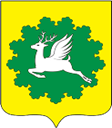 ЧУВАШСКАЯ РЕСПУБЛИКАЙĔПРЕÇ МУНИЦИПАЛИТЕТОКРУГĔН АДМИНИСТРАЦИЙĚЙЫШĂНУ21.02.2023 152 №хула евĕрлĕ Йĕпреç поселокĕАДМИНИСТРАЦИЯИБРЕСИНСКОГО МУНИЦИПАЛЬНОГО ОКРУГА ПОСТАНОВЛЕНИЕ21.02.2023 № 152Об утверждении Плана мероприятий (дорожная карта») по реализации инвестиционного профиля Ибресинского муниципального округа Чувашской Республики №Наименование  мероприятияСрок реализацииОтветственныйПроведение встреч и переговоров с бизнес-сообществомПроведение встреч и переговоров с бизнес-сообществомПроведение встреч и переговоров с бизнес-сообществомПроведение встреч и переговоров с бизнес-сообществом1Проведение серии встреч с предпринимателями по мероприятиям, указанным в инвестпрофиле2023г.Администрация  Ибресинского  муниципального округа Чувашской Республики2Посещение площадок реализуемых и запланированных проектов2023г.Администрация  Ибресинского  муниципального округа Чувашской Республики3Проведение телефонных переговоров  с потенциальными инвесторами2023г.Администрация  Ибресинского  муниципального округа Чувашской РеспубликиСопровождение имеющихся инвесторов и привлечение новыхСопровождение имеющихся инвесторов и привлечение новыхСопровождение имеющихся инвесторов и привлечение новыхСопровождение имеющихся инвесторов и привлечение новых4Мониторинг реализации текущих инвестиционных  проектов2023г.Администрация  Ибресинского  муниципального округа Чувашской Республики5Привлечение новых проектов2023г.Администрация  Ибресинского  муниципального округа Чувашской Республики6Поиск и подбор потенциальных инвесторов2023г.Администрация  Ибресинского  муниципального округа Чувашской РеспубликиОказание поддержкиОказание поддержкиОказание поддержкиОказание поддержки7Информационная и организационная поддержка2023г.Администрация  Ибресинского  муниципального округа Чувашской Республики8Информационно-консультационная поддержка2023г.Администрация  Ибресинского  муниципального округа Чувашской РеспубликиДействия администрации Действия администрации Действия администрации Действия администрации 9Разработка концепции туристической зоны с учетом имеющихся рекреационных ресурсов, эко потенциала, культурной составляющей (объектов религиозного культа, культурного наследия, природы) 2023г.Администрация  Ибресинского  муниципального округа Чувашской Республики10Организация системной и регулярной работы с предпринимательским сообществом на базе созданного объединения предпринимателей – открытое обсуждение планов развития территории с непосредственным участием главы района 2023г.Администрация  Ибресинского  муниципального округа Чувашской Республики11Инвентаризация неиспользуемых земель соседних районов с целью вовлечения их в оборот в качестве кормовой базы для предприятий АПК Ибресинского муниципального округа2023гАдминистрация  Ибресинского  муниципального округа Чувашской Республики12Проведение комплексного обучения предпринимателей, занятых в сфере туризма и гостеприимства основам сервиса 2023г.Министерство экономического развития и имущественных отношений Чувашской Республики, АУ «Агентство по развитию туризма и индустрии гостеприимства  Чувашской Республики» (по согласованию)13Проведение совместной встречи предприятий АПК и производственных предприятий муниципалитета в формате закупочной сессии для формирования потенциальных контактов в бизнес среде муниципалитета2023г.Администрация  Ибресинского  муниципального округа Чувашской Республики14Организация консультаций с Министерством культуры, по делам национальностей и архивного дела по вопросам реставрации объектов культурного наследия2023г.Администрация  Ибресинского  муниципального округа Чувашской Республики15Проведение опросов среди предприятий сектора АПК на предмет определения ассортимента требуемых к замещению комплектующих для оборудования и техники сельскохозяйственного назначения, обслуживанию техники для выявления потребностей импортозамещения2023г.Администрация  Ибресинского  муниципального округа Чувашской Республики